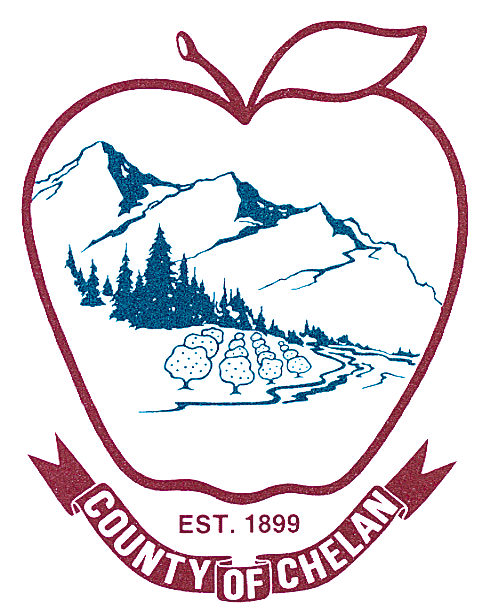 CHELAN COUNTY HEARING EXAMINERChelan County Administration BuildingThis public hearing will be in a videoconferencing format.Join Zoom Meetinghttps://us02web.zoom.us/j/88534443225?pwd=b0srdVllSStwcmkvSUdGa1AxWndlZz09Meeting ID: 885 3444 3225Passcode: 086166One tap mobile+12532158782,,88534443225#,,,,*086166# US (Tacoma)+12532050468,,88534443225#,,,,*086166# USMEETING DATE:  		Tuesday April 04, 2023		TIME:     			9:00 A.MHEARING EXAMINER:   	Andrew KottkampAGENDA:I.	CALL TO ORDERII.	PUBLIC HEARINGAA 23-042 Schoening- A request for an Administrative Appeal was submitted to appeal the denial of a permit renewal for a short-term rental. 9090 Deadman Hill Rd., Dryden, WA 98821; and identified by Assessor's Parcel No.: 24-28-27-823-005 – STR Manager Kirsten RylesAA 23-034 Goletz- A request for an Administrative Appeal was submitted to appeal the denial of a permit renewal for a short-term rental. 16802 Lakeview DR., Leavenworth, WA 98826; and identified by Assessor's Parcel No.: 27-17-18-952-075- STR Manager Kirsten RylesAA 23-044 Panos- A request for an Administrative Appeal was submitted to appeal the denial of a permit renewal for a short-term rental. 20703 Pelton PL. Lake Wenatchee WA 98826; and identified by Assessor's Parcel No.: 27-17-33-650-380-STR Manager Kirsten RylesAA 23-041 Fromm land Co.- A request for an Administrative Appeal was submitted to appeal the denial of a permit renewal for a short term rental. 8898 E Leavenworth RD. Leavenworth, WA 98826 and identified by Assessor's Parcel No.: 24-17-13-240-150- STR Manager Kirsten RylesIII.	ADJOURNMENT